Mod_8 PIA (Piano di Integrazione degli Apprendimenti) a.s 2019/20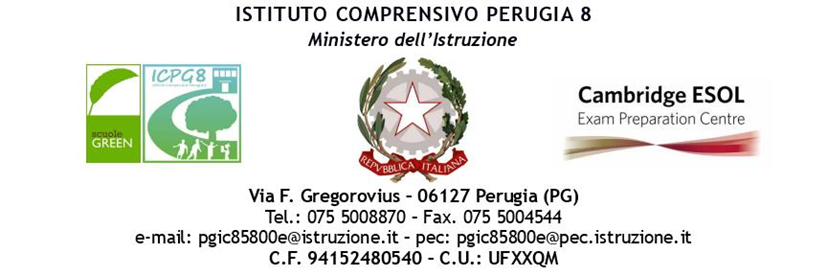 PIANO DI INTEGRAZIONE DEGLI APPRENDIMENTI (PIA)O.M. n. 11 del 16.05.2020, art. 2, c. 1 e art. 6a.s. 2019 – 2020relativo alla disciplina	classe	sez.	docente	 Scuola Primaria	 Scuola Secondaria di I gradoPerugia,	.06.2020Il/La docenteTraguardi di competenza/Obiettivi di apprendimento su cui non si è lavorato nell’a.s. 19-2020Attività didattiche non svolte nell’a.s. 2019-2020Metodologie e strumentiModalità di verifica e valutazione